«Финансовые риски в целом и как от них защититься», 8-9 классы, анимированная презентация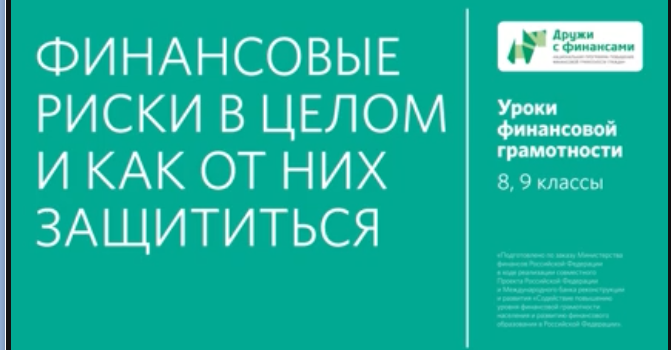 Дидактическая картаМесто в тематическом плане занятийВидеоматериал иллюстрирует содержание занятия 19 «Какие бывают финансовые риски» темы 8 «Финансовые риски» модуля 3 «Риски в мире денег» (Е. Лавренова, О. Рязанова, И. Липсиц «Финансовая грамотность: учебная программа. 8, 9 классы») и соответствующее занятие 19 «Какие бывают финансовые риски» модуля 3 «Риски в мире денег» учебного пособия (И. Липсиц, О. Рязанова «Финансовая грамотность: материалы для учащихся. 8, 9 классы»).Образовательная цель демонстрации видеоматериалаВ соответствии с учебной программой (Е. Лавренова, О. Рязанова, И. Липсиц «Финансовая грамотность: учебная программа. 8, 9 классы») использование видеоматериала на занятии 19 «Какие бывают финансовые риски» помогает проиллюстрировать для учащихся понятие «финансовый риск», виды рисков:риски инфляции;валютные риски;риск банкротства финансовой организации;инвестиционные риски;риски мошенничества.Показ презентации помогает учащимся осознать необходимость быть осторожным в финансовой сфере, понимание причин финансовых рисков, а также сформировать представление о способах сокращения финансовых рисков. Показ презентации способствует формированию компетенции:анализировать и оценивать финансовые риски.Краткое описаниеЦель презентации — дать учащимся представление о том, как можно защититься от финансовых рисков при управлении личными финансами. Подчеркивается, что вероятность частичной или полной потери денег в результате различных обстоятельств существует всегда.В качестве рисков, не зависящих от финансовых решений конкретного человека, подробно рассматриваются инфляция и девальвация. Для лучшего понимания приводятся конкретные примеры. Даются рекомендации, которые могут помочь в уменьшении негативных последствий этих рисков.Рассматриваются также такие финансовые риски, как банкротство финансовых компаний и неудачные инвестиции. Отдельно презентация касается риска стать жертвой различных видов финансового мошенничества и основных способов избежать этого.В презентации подчеркивается, что обойтись совсем без рисков в мире финансов невозможно, но эти риски нужно осознавать и стараться защитить себя от потерь.Варианты использования в учебном процессеМетодические рекомендации для учителя содержат сценарий занятия 19 «Какие бывают финансовые риски» (3, стр. 98-102). Учитывая рекомендуемый ход занятия, целесообразно, чтобы видеоматериал был продемонстрирован в классе на шаге 1 «Обсуждение базовых понятий». На данном этапе учитель организует лекцию-беседу, в ходе которой рассказывает учащимся о том, что такое финансовые риски и какие их виды существуют. Презентация будет хорошим наглядным материалом, сопровождающим рассказ учителя. Презентацию рекомендуется показывать целиком.Данная анимированная презентация предваряет темы, представленные в видеоматериалах «Потратить, чтобы сохранить», «Финансовая пирамида».Комментарии педагога после просмотра, обсуждение в классе, вопросы обучающимсяРекомендуемые вопросы для беседы-обсуждения:Что такое финансовые риски? Приведите примеры.Существуют ли, на ваш взгляд, безрисковые инвестиции?Что такое инфляция? Можно ли такой риск избежать?Как вы понимаете понятие «девальвация»? Приведите примеры из истории.Что такое валютный риск? Можно ли его избежать?Какие финансовые риски человек может контролировать?Как можно обезопасить себя от мошенников?Как можно управлять финансовыми рисками при размещении своих сбережений?Применение в проектной деятельностиУчитель также может рекомендовать видеоматериал для использования при подготовке индивидуальных или групповых проектов по следующим темам:Мошенники. Психологические черты.Жертва финансовых мошенников. Психологические черты.Валютный риск. Что это такое?Инфляция. Что это такое?Обратите внимание!Для подготовки и проведения занятия учителю могут быть полезны следующие ресурсы: 	Проверка любой финансовой организации на сайте Банка Россииhttp://cbr.ru/fmp_check/Банк России выделил пять типов жертв финансовых мошенниковhttps://www.interfax.ru/russia/679878Модуль 3. Риски в мире денегТема 8. Финансовые рискиЗанятие 19. Какие бывают финансовые риски1. Лавренова Е.Б., Рязанова О.И., Липсиц И.В. Финансовая грамотность: учебная программа. 8-9 классы общеобразоват. орг. — М.: ВАКО, 2018. — 32 с. — (Учимся разумному финансовому поведению)2. Липсиц И.В., Рязанова О.И. Финансовая грамотность: материалы для учащихся. 8-9 классы общеобразоват. орг. — М.: ВАКО, 2018. — 352 с. — (Учимся разумному финансовому поведению)3. Рязанова О.И., Липсиц И.В., Лавренова Е.Б.Финансовая грамотность: Методические рекомендации для учителя. 8–9 классы общеобразоват. орг. — М.: ВАКО, 2018. — 152 с. — (Учимся разумному финансовому поведению)Модуль 3. Риски в мире денегТема 8. Финансовые рискиЗанятие 19. Какие бывают финансовые риски1. Лавренова Е.Б., Рязанова О.И., Липсиц И.В. Финансовая грамотность: учебная программа. 8-9 классы общеобразоват. орг. — М.: ВАКО, 2018. — 32 с. — (Учимся разумному финансовому поведению)2. Липсиц И.В., Рязанова О.И. Финансовая грамотность: материалы для учащихся. 8-9 классы общеобразоват. орг. — М.: ВАКО, 2018. — 352 с. — (Учимся разумному финансовому поведению)3. Рязанова О.И., Липсиц И.В., Лавренова Е.Б.Финансовая грамотность: Методические рекомендации для учителя. 8–9 классы общеобразоват. орг. — М.: ВАКО, 2018. — 152 с. — (Учимся разумному финансовому поведению)Содержание образования и планируемые результаты обученияСодержание образования и планируемые результаты обученияОсновные понятияФинансовый риск, риск инфляции, валютный риск, риск банкротства финансовой организации, инвестиционный риск, риск финансового мошенничества.Личностные характеристики и установкиПонимание причин финансовых рисков.Осознание необходимости быть осторожным в финансовой сфере, проверять информацию, поступающую из различных источников (рекламы, от граждан, учреждений). Предметные результатыУметь перечислять виды финансовых рисков (инфляция; девальвация; банкротство финансовых компаний, финансовое мошенничество).Иметь представление о способах уменьшения финансовых рисков.Уметь находить в Интернете необходимую информацию о возможных финансовых рисках.Компетенции Уметь распознавать финансовые риски и применять решения по их предотвращению.Уметь анализировать и оценивать финансовые риски.Развивать критическое отношение к рекламным сообщениям.Структура презентации (продолжительность 5 мин. 55 сек.)Структура презентации (продолжительность 5 мин. 55 сек.)Содержательные фрагментыСодержательные фрагментыФрагмент 1.Фрагмент 1.Условное название Какие финансовые риски зависят от действий человека, а какие от них не зависят, но затрагивают очень многих? Продолжительность 1 мин. 42 сек.с ……. по…….с 01 сек. по 1 мин. 42 сек.Основные понятияФинансовые риски, инфляция. Транслируемое содержание образования При любом использовании денег, при оплате товаров и услуг, при создании накоплений, при инвестировании, мы всегда можем столкнуться с вероятностью их потери из-за различных обстоятельств. Обобщенно возможности таких потерь называют финансовыми рисками. Финансовые риски возникают по разным причинам. Одни из них связаны с действиями воров и мошенников, которые пытаются украсть или выманить деньги. Другие риски вызваны неопределенностью, которой очень много в финансовом мире: непонятно, как будет развиваться экономика, какой бизнес будет успешным, а какой нет. Некоторые риски не зависят от финансовых решений отдельного человека и затрагивают всех. Фрагмент 2.Фрагмент 2.Условное название Как защититься от валютных рисков и банкротства банков? Продолжительность 1 мин. 32 сек.с ……. по…….с 1 мин. 43 сек. по 3 мин. 15 сек.Основные понятияВалюта, валютные риски, система страхования вкладов (АСВ).Транслируемое содержание образования Деньги могут обесцениться не только из-за роста цен, но и из-за изменения курса национальной валюты, другими словами, стоимости одного рубля, выраженной в долларах, евро или других валютах. Пользоваться услугами банков и других финансовых организаций удобно и выгодно, но риски есть и здесь. Например, банк может оказаться неспособным вернуть вкладчикам их деньги. В таких случаях говорят о риске банкротства финансовой организации. Фрагмент 3.Фрагмент 3.Условное название С чем связаны инвестиционные риски?Продолжительность 56 сек.с ……. по…….с 3 мин. 16 сек. по 4мин. 12 сек.Основные понятияИнвестиционные риски. Транслируемое содержание образования Финансово грамотный человек стремится не только сохранить свои сбережения, но сделать так, чтобы они приносили дополнительный доход. Возможностей для этого немало, но нужно не забывать о рисках инвестирования. Общий принцип звучит просто: чем выше ожидаемая доходность финансовых вложений, тем выше риск потерь. Лучший способ обезопасить себя от потерь и снизить финансовые риски при инвестировании — не класть все яйца в одну корзину, размещать средства в разные финансовые инструменты. Тогда неудача с одним видом вложений компенсируется доходом от другого.Фрагмент 4.Фрагмент 4.Условное название Как обезопасить себя от инвестиционных рисков?Продолжительность 1 мин. 42 сек.с ……. по…….с 4 мин. 13 сек. до концаОсновные понятияФинансовое мошенничество. Транслируемое содержание образования Среди различных видов финансовых рисков надо особо выделить риски финансового мошенничества. Во-первых, потому что способов обманом присвоить чужие деньги великое множество, и мошенники каждый день придумывают все новые и новые. Во-вторых, потому что тут, как ни в каком другом случае, важна бдительность и осторожность самого потребителя. Чтобы не попасться на удочку, нужно тщательно проверять информацию о поставщике услуг, внимательно изучать все условия предложений, не забывать, что бесплатный сыр бывает только в мышеловке.